Las expectativas para el matrimonioEn tu opinión, ¿Quién hace las tareas siguientes normalmente en el matrimonio?         (Si ambos lo hacen, pon un cheque para ambos.)Esposo	EsposaTrabajar para ganar el dinero para vivir.                             Lavar los platos.                                                                                                   Hacer reparaciones en la casa.                                                Limpieza de la casaPagar las cuentas.                                                                       Determinar el presupuestoReparaciones del auto (si lo hay)                                            Lavar la ropa.                                                                                                          Disciplinar a los hijos.                                                                                         Cambiar pañales.                                                                                                   Cortar/mantener el jardín (si lo hay)                                     Jugar con los hijos.                                                                      Dirigir oraciones.                                                                         Hacer la cama.                                                                               Cocinar.                                                                                                                      Hacer las compras.                                                                                                  Ayudar con la tarea escolar de los hijos.                                    Pintar.                                                                                              Decidir dónde van a asistir a la iglesia.                                      Coser/arreglar la ropa                                                                                         Mantener el auto. (si lo hay)                                                         Tener la palabra final en las discusiones.                                  Ser el líder espiritual en la casa.                                                  Tener la palabra final en las decisiones importantes.                                     Decidir dónde van los chicos a la escuela.                                                          Las diferencias entre el hombre y la mujerChistoso, pero algo de la verdad hay, tanto de hombres y mujeres…Cuando una mujer dice…lo que realmente quiere decir es…Necesito…quieroEs tu decisión…la decisión correcta debería ser obvia yaNo estoy enojada…por supuesto estoy enojada, tonto!Necesito nuevos zapatos…los otros 40 que tengo no son de la matiz correcta.¿Me amas?...Te voy a pedir algo caro¿Cuánto me amas?...Hice algo hoy que vas a odiarTienes que aprender a comunicarte…pues, di lo que yo digoMe estás escuchando ya?...ya es tarde, estás muertoEstaba equivocada…pero no tan equivocado como túTe gusta esta comida?...es fácil preparar, pues acostúmbrateHazlo pues…no quiero que lo hagasHaz lo que quieras…vas a pagar por esto más tardeOtras diferenciasCuando una mujer dice, “Qué?” no es porque no te escuchó, sino que te está dando la oportunidad para cambiar tu opinión.Las damas no son capaces de inventar armas que matan, solo las que te hacen sentirte tan mal y culpable que finalmente te rindes.Una mujer se casa con un hombre esperando que vaya a cambiar, pero no cambia.  Un hombre se casa con una mujer esperando que no cambie, pero cambia.  Las damas siempre tienen la última palabra de una pelea.  Todo lo que agregue un hombre después de eso es el comienzo de una nueva pelea.Una mujer conoce totalmente a sus hijos—sabe de citas con dentistas, partidos de futbol, romances, mejores amigas y amigos, comidas favoritas, temores secretos, esperanzas, y sueños.  Un hombre percibe vagamente que hay algunas personas bajas que viven en la casa.Las damas aman los gatos.  Los hombres dicen que los aman, pero cuando las mujeres no están mirando, los hombres patean los gatos.¿Cuáles son las diferencias que más les han llamado la atención?Hacen múltiples tareas a la vez, como una computadoraEsto explica por qué las mujeres cambian de tema en el medio de una conversaciónTambién por qué ella tiene tanto para charlar con sus 5 “tracks” al final del día y el hombre solo uno.Y casi la mitad enfrentan “pop-ups” que invaden desde hace años, aun sin querer, y no pueden cerrarlas.**Los hombres tienen estos “pop-ups” visuales, como imágenes o pornografía, y las damas las tienen verbalmente.Los hombres son de Martes, las mujeres son de VenusPrincipios bíblicos que aplicanA veces tomamos el camino perezoso, egoísta, orgulloso, o ignorante cuando pensamos que nuestra forma de ser o hacer las cosas es la única, y por supuesto la mejor.  La Biblia enseña algo diferente.Dios creó a la mujer a la imagen de Dios, entonces expresa algo esencial de él que no vemos de la misma forma que con los hombres.  Gen. 1Cuando Dios creó a la mujer para acompañar al hombre, la hizo diferente a propósito.  Como se complementan físicamente, también deben complementarse emocional y espiritualmente.   Significa que nos hace falta la otra parte, como hombres o mujeres.  Gen. 2Lo que Dios creó, llamó bueno (Gen. 1), entonces no es para rechazar o despreciar, sino apreciar y usar para madurar.  Si no lo hacemos, es ir en contra de la voluntad de Dios para nuestro desarrollo, y perdemos una forma en que El nos bendice.Al aprender de esta relación matrimonial, posiblemente estamos aprendiendo algo acerca de la relación que tendremos con Cristo como la novia de él, como iglesia.  Ef. 5:22ssPreguntas finales ¿Cómo disciernes qué parte de lo que hace o necesita la esposa es porque fue diseñada así, y tú necesitas adaptarte y aprender?  ¿O cualés de las acciones, actitudes, y palabras de la esposa es pecado o resultado de la naturaleza caída, y no hay que ceder a eso, sino tratar de cambiar?O sea, ¿cuánto de lo que vemos en libros y en la vida es DESCRIPTIVA (como es) y cuánto es PRESCRIPTIVA (como debería ser)Dios nos da sabiduría para discernir, y paciencia para aplicar y aprender.La Rueda de Comunicación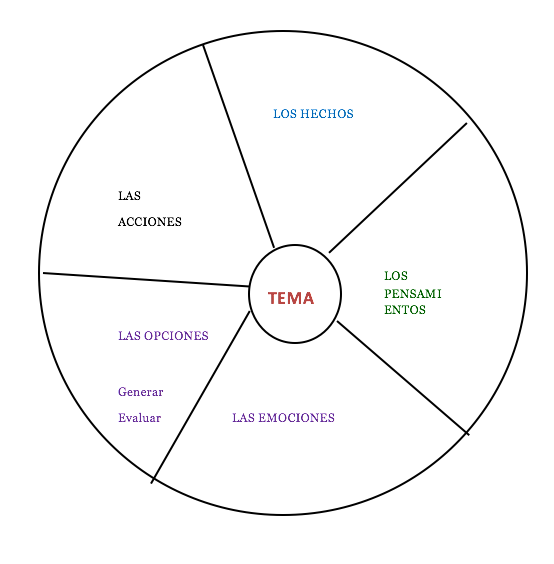 La comunicación—cómo escucharla y afirmarlaIntro:  ¿Cuáles son las cosas que más les cuestan en la comunicación con las damas? Idea clave:  La comunicación con las esposas no tiene que ver solo con palabras que son claras para nosotros, sino con percepciones de nosotros y de ellas, y de otros factores oeventos que ni parecen tener que ver con la conversación.Percepción superficial: Las mujeres son emocionales	Realidad:   Las damas enfrentan pensamientos y sentimientos  del pasado y el presentetodo el tiempo, y no se pueden descartar.No quiere que arregles el problema.Necesita que escuchesEspecialmente las emociones, y es más importante que el problema en sí.No persuadirle que ella no siente sus sentimientos.Afirmarle que ella se siente así.¿Qué pasa cuando parece que la cosa se pone personal, y parece atacarnos, o dice cosas en estos momentos que nos parecen incorrectas o aun injustas?Darnos cuenta que ella nos apreciaNo ponernos a la defensiva, o huir, o atacar, sino:Reconocer que algo racional y algo emocional no son mutuamente exclusivosCambiar nuestras presuposiciones acerca de cómo piensa ella—no está tratando de atacar ni guardar rencor, sino procesar y solucionar.Tú no eres el asunto, aunque eres afectado por el asunto.Y, el asunto a veces no es el asunto, por más que parezca serlo.  Puede ser cómo la trataste esa mañana, o una amiga está enferma, o está preocupada por lo que pasará ese día con su trabajo.  Hay que pedir ayuda de Dios a discernir cuál es el asunto real.No necesita tu ayuda en el comienzoPara áreas emocionales, escucha.  Para otras áreas, ¡arréglalo!NUNCADecirle que está “sobre-reaccionando” Cuestionar su versión de la historiaPreguntar en voz alta si es ese tiempo del mesDecirle que deje de llorarOfrecer corrección espiritualLos conflictosEf. 4:26    Es importante resolver las peleas antes de acostarse, o por lo menos progresar y estar de acuerdo de cómo y cuándo van a proceder.Pero no se acuesten antes de por lo menos afirmar que se aman (es un hecho, no un sentimiento), y que la relación en sí es importante y estará bien.Es posible llegar a un acuerdo, que no estarán de acuerdo, y estar bien.  ¿Vale nuestro orgullo o deseos más que nuestra relación con la esposa?Claro que no cedemos algo que no es correcto ni bíblico, pero podemos ceder nuestros derechos, opiniones, deseos, o comodidades de vez en cuando.***Esto es importante para los niños que están mirando y escuchando todo, aprendiendo, y lo imitarán en sus matrimonios.  Y cuando ellos estén casados, y ustedes les aconsejen qué necesitan hacer, recordarán que ustedes lo practicaron también, y no serán hipócritas.Los 5 lenguajes del amorPalabras de afirmaciónSiempre hay dos formas de decir algo, positivo o negativo.Practica con estas frases…Cómo expresar tus pensamientos acerca de un error que ella hizoCómo describes algo que sucedió con amigos suyos.Cómo le halagas por algo positivo que ello hizoEmpatía, ver cosas con la perspectiva de ellosBuscar lo positivo, bondadoso, no recordar lo negativo de ayer, humildePide--no exige ni acosa.  Las palabras indirectas de afirmación cuando no está presente tu esposa, y eventualmente escuchará.  Halágala frente a otros, o cuando alguien te honra, comparte el crédito con ella.Si este es el lenguaje de amor de tu esposa, haz p. 51.Tiempo de calidadDarle a la persona toda su atención, no solo estar en el mismo lugar.  Un desafío para todos en esta cultura es atención dividida o diluida—realmente no somos buenos para “multi tasking”, por más que pensemos—textear, hablar, facebook, internet, celular, etc.Conversaciones de calidadContacto ojo a ojoBuscar cómo se sienteMira el lenguaje de cuerpoNo interrumpas (17 segundos escuchando sin interrumpir)Aprender a expresarse—pensamientos, sentimientosMar muerto y Mar de Galilea que fluye—tipos de personalidad—El Mar Muerto recibe todo y no da nada.  El Mar de Galilea recibe todo y da todo.  Haz una lista de las cosas que la otra persona quiere hacerSi este es el idioma de tu esposa, haz. P. 71Recibir regalosEs símbolo:del pensamiento que alguien tuvo para darlovisual de amorde un evento importanteEl costo varía—haz una lista de las cosas pequeñas o baratas que puedes darHaz una lista de los regalos que tu esposa ha recibido tras los años, la cual te dará una idea del tipo que regalos que le gusta recibir.El regalo de tu presenciaSi este es el idioma, mira p. 87Actos de servicio“Los pedidos dirigen el amor, pero las exigencias paran el fluir del amor.”Haz listas de actos de servicioLa manipulación por temor o culpa no demuestra el amor.	Si este es el idioma, mira p. 105Toques físicosLos toques que te traen placer no son necesariamente los que le traen placer a la esposa.Los toques físicos muchas veces no guían a las relaciones sexuales.A veces un toque físico público (apropiado por supuesto!) afirma públicamente tu amor para con ella.Si este es el idioma, haz. P. 120¿Cómo sabes cuál es tu idioma? Mira el uso negativo de los lenguajes.  Si, por ejemplo, te sientes herido profundamente cuando te critica tu esposa, posiblemente tu lenguaje es Palabras de Afirmación.“La gente tiende a criticar a su esposo o esposa más fuertemente en el área donde ellos mismos sienten su necesidad más profunda.”  ¿Qué es lo que has pedido más frecuentemente de la esposa?  Eso te da una pista del lenguaje.  Cómo te expresas en tu amor para con tu esposa, puede indicar lo que es tu lenguaje.Si uno no está casado, preguntar, cuál sería la pareja perfecta para mí?Toma el perfil de Lenguajes de AmorPon en orden estos 5 lenguajes en su importancia a ti.Si uno ha sido bien tratado y el “tanque emocional” está lleno, puede ser difícil saber cuál es su idioma.Si uno no ha sido lleno por mucho tiempo, quizás no recuerda lo que es que le agrada.  En ese caso hay que preguntar lo que al principio fue que lo que funcionó o atrajo a la esposa.TareasHaz lo mismo con tu esposa para identificar y confirmar su lenguaje de amor.  Pon en órden los 5 lenguajes de tu esposa (sin y después con ella).Pregunta en qué nivel está su tanque emocional, de 1 a 10. Si dice algo menos que un 10, pregunta, “Hay algo que pueda yo hacer para llenarlo?”Perfil, Lenguaje del Amor¿Cuál es tu lenguaje de amor?Las notas de amor de mi esposa me hacen sentir bien.  AMe gustan los abrazos de amor de mi esposa.  EMe gusta estar a solas con mi esposa  BSiento amado cuando mi esposa me ayuda en el trabajo.  DRecibir regalos especiales de mi esposa me hace feliz.  CDisfruto largos viajes con mi esposa.  BSiento amado cuando mi esposa lava la ropa.  DMe gusta cuando mi esposa me toca.  ESiento amado cuando mi esposa pone su brazo alrededor de mi.  ESé que mi esposa me ama porque me sorprende con regalos.  CMe gusta ir a cualquier lado con mi esposa.  BMe gusta estar tomado de la mano con ella.  EValoro los regalos que me da ella.  CMe encanta cuando mi esposa dice que me ama.  AMe gusta cuando mi esposa se sienta cerca de mi.  EMi esposa me dice que me veo bien, y me gusta.  APasar tiempo con ella me hace feliz.  BAun el regalo más pequeño de ella es importante para mi.  CSiento amado cuando mi esposa me dice que está orgullosa de mi.  ACuando mi esposa cocina una comida para mi, sé que me ama.  DNi importa qué hacemos, me gusta hacerlas con ella.  BLos comentarios que me apoyan de ella me hacen sentirme bien.  A Las cosas pequeñas que ella me hace significan más de lo que ella dice. DMe encanta abrazar a mi esposa.  ELa alabanza de mi esposa me significa mucho.  ASignifica mucho cuando mi esposa me regala cosas que me gustan.  C Solo estar cerca de mi esposa me hace sentir bien.  BMe gusta cuando mi esposa me da un masaje de espalda.  E.Las reacciones de mi esposa a mis logros me animan.  ASignifica mucho cuando ella me ayuda con algo que sé que ella odia.  DNunca me canso de los besos de mi esposa.  EAmo que ella muestre interés real en lo que me gusta hacer.  BPuedo contar con ella para ayudarme con proyectos.  DTodavia me entusiasmo cuando abro un regalo de ella.  CLo amos cuando mi esposa habla bien de mi apariencia.  A.Me encanta cuando mi esposa me escucha las ideas sin juzgar o criticar. B.No puedo dejar de tocar a mi esposa cuando ella está cerca.  EMi esposa a veces hace mandados por mi, y lo aprecio.  D Mi esposa merece un premio por todo lo que hace para ayudarme.  DMe asombra ver los regalos bien elegidos que me da mi esposa.  CMe encanta tener la atención completa de mi esposa.  BMantener limpia la casa es un acto importante de servicio. D.Anticipo ver lo que ella me regalará en mi cumpleaños.  CNunca me cansa escucharlo cuando mi esposa dice que le soy importante.  AMi esposa muestra su amor hacia mi dándome regalos.  CMi esposa muestra su amor hacia mi ayudándome en la casa.  DMi esposa no me interrumpe cuando hablo, y eso me gusta.  BNunca me canso de recibir regalos de mi esposa.  CMi esposa sabe cuando estoy cansado, y es buena en saber preguntarme cómo puede ayudar.  DNo importa a dónde vamos, me gusta ir a cualquier lado con mi esposa.  BMe encanta tener relaciones sexuales con mi esposa.  E.Me encantan los regalos de sorpresa de mi esposa.  C.Las palabras de ánimo de mi esposa me animan.  AAmo virar las películas con mi esposa.  BNo puedo pedir mejores regalos de los que me da mi esposa.  CNo puedo resistir tocar a mi esposa.  E.Significa mucho cuando mi esposa me ayuda aun cuando tiene otras cosas para hacer.  DMe hace sentir muy bien cuando mi esposa me dice que me aprecia.  A Me gusta besar a mi esposa después de estar separados por un tiempo. EMe gusta escuchar a mi esposa decirme que cree en mí. El DineroEl mandamiento (financiero) más grande Si tuvieras que elegir los dos principios o pasajes bíblicos que tienen que ver con las finanzas, ¿cuales serían?El mandamiento (financiero) más grande Mat. 6:25-34  Buscar primero el reino  (y I Reyes 17:10-16, Luc. 12:21, Hageo 1:9-11, 2:15-19 )Dios da lo suficiente para cubrir la necesidad.O puede cambiar la percepción de la necesidad.Mat. 6:19-21  No amontonen tesoros en la tierra, sino en el cielo.No robes a Dios  Mal. 3:8-12Ser fiel en lo pequeño.  Luc. 16:1Lo que Dios pida, él provee.  2 Cor. 9:8-11¿Por qué dar?Es la naturaleza de Dios—si damos como él lo hace, somos más como él.Nos ayuda a formarnos.Ayuda a los demás.  (y Dios lo toma a pecho)   Prov. 14:31, 19:17, Lu. 14:13, Mat. 10:42¿Qué das?¿Diezmos?  ¿Más?  ¿Menos? ¿Cómo decides si vas a dar menos?  ¿Cómo decides a qué vas a dar?Dar--¿Por qué es dificil?El egoismo El temor La ignorancia La desobediencia Todos estos derrotamos si conocemos mejor a Dios.Robert Morris   La Vida Bendita Evangelista viajero, pagado de lo que colectaba durante sus conferencias 3-4/mes.  Un mes solo tuvo una conferencia, pero recibió cuatro veces de lo que normalmente recibía.Había un misionero visitante que lo necesitaba, y se lo dio.Almorzando, un hombre rico le preguntó cuánto recibió.Cuando finalmente se lo dijo, el hombre sacó un cheque del bolsillo y se lo dio, exactamente 10 veces más de lo que había regalado al misionero.Desde ese momento, ha regalado muchas cosas, casas, autos, etc.Una vez regaló todo lo que tenía, y ahí recibió un avión y suficiente para usarlo por un año.Ahora regala como 50% de sus ingresos como normal.Diferentes tipos de pobreza (o recursos)FinancierasEmocionalesMentalesEspiritualesFísicosSistemas de apoyoEjemplos y mentoresConocimiento de reglas escondidas.  Estilo de vida sencillo o estratégico Sencillo significa que rechazamos tener una computadora porque es demasiado complejo o moderno.  Estratégico significa que una computadora puede servir como herramienta para los propósitos del reino.  Sencillo significa que a lo mejor no tenemos microonda porque no es necesario.  Estratégico significa que la usamos porque libra tiempo para servicio en el reino.  Sencillo significa que piensas que tomar una vacación es malgastar dinero.  Estratégico significa que las vacaciones pueden renovarnos para seguir sirviendo en el reino.  ¿Cuál es nuestra parte y cuál es la parte de Dios en:Ahorrar para la jubilación?  (¿Cuál es la diferencia entre amontonar y ahorrar?)Seguros de salud? (no estamos enfermos, pero por si acaso…)Ahorros en general (por si acaso…)Para los que ahorran para la jubilación, ¿pueden garantizar:Que vayan a vivir para usarlo todo?Que Cristo no vuelva antes de jubilarse?Que cualquier ahorro o inversión esté cuando se jubilen?Que los ingresos de esas inversiones sean suficientes para vivir cuando se jubilen?HAY dos garantías:Que hay muchos que tienen varias necesidades AHORA.Que Dios SI promete proveer para nosotros si buscamos el reino primero.¿Cuánto podemos tener, y ser seguros?Los cristianos no deben vivir en opulencia o deja de dar con generosidad, ni guardar cosas al extremo.Debemos:Cubrir algunas necesidades y deseos básicos.Pero no guardar cantidades grandes de dinero del servicio del reino.No ser orgullosos, ni independientes del Señor.No dejar que nada nos distraiga del propósito.No pensar que somos dueños (en vez de mayordomos) de la propiedad del Señor.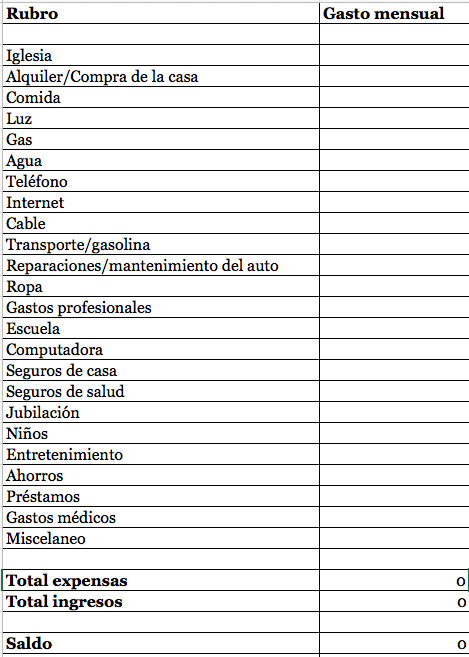 El sexo y la esposa¿Cuál es la situación actual?“Las damas pueden utilizar el sexo para obtener lo que quieren.  Los hombres no pueden, porque el sexo ES lo que quieren.”Percepción superficial--Si ella no quiere relaciones sexuales, pues no me quiere.  Los hombres queremos sentirnos deseados y confiados.  Queremos que nuestras esposas nos busquen.RealidadLas damas quieren el sexo menos que los hombres, pero no porque no nos deseanElla tiene menos deseo para el sexo, en general.  Es receptiva, pero no lo buscaPuede estar en contra si hay otros factores que entran.  Si no experimenta el placer por motivos físicos.Si no le tomamos en cuenta y buscamos primero satisfacernos.Si el “ambiente” de la relación entre los dos no es bueno.Si el ambiente del momento mismo no es lo mejor.A veces le parece a ella que cualquier estimulación nos hace pensar en el sexo.A veces nos parece a los hombres que cualquier excusa es suficiente hacer que ella no quiera el sexo.¿Cómo enfrentamos el desafío, siendo comprensivos, realistas, y cristianos?A. Tengamos en cuenta los principios bíblicos.I Cor. 6Tu cuerpo no te pertenece  v. 19-20Cristo está presente en la relación, v. 15I Cor. 7:1-5Es interesante que Pablo no mencione el amor como motivo aquí.El sexo es un deber y un regalo—necesario.“¡Tu cuerpo es mío!”  “Y el tuyo es mío!”“Debes estar orando mucho, porque no estamos teniendo relaciones!”B. Debemos afirmar a nuestros esposas.Percepción superficial--Ella quiere lucir atractivaLa gran trampa--¿Soy gorda?  O ¿Este vestido me hace lucir gorda? Digan sus respuestas creativas a eso.Define “gorda”.¿Piensas que Brasil ganará el Mundial?En todos los lugares importantesCállate y bésamePor supuesto que noPor qué me lo preguntas?  Estás preocupada por algo?Te ves linda, no importa lo que uses.No está pidiendo que le peses para ver cuántos kilos tieneEstá preguntando cómo la ves--Dime que soy bella  Dentro de tu mujer bella y segura hay una chiquita que anhela saber que túpiensas que es bella, y solo la quieres a ella.“En nuestra casa, solo hay un espejo que le dice cuán bella es.  Y ese espejo soy yo.”Si le digo que es bella para mí, es un tipo de protección para ella contra el mundo, la presión, y los problemas.C.  Debemos darle seguridad (quitar la competencia) manteniendo la pureza sexual“En mi mano, tengo un martillo.” Y el martillo es cuando miras a otras mujeres en vez de ella, y destruyes el espejo—cuando el espejo se dirige a otra mujer, sea quien sea, se arruina.  Y cuando miras la pornografía es una elección obvia que ella no es suficiente.  El marido no controla quién le pasa en la calle, pero puede controlar lo que mira en la computadora o los videos.¿Se acuerdan de esto del 2009?Miren Job 31:1-4, 9-12Preguntas claves:  Califíquense,  1 a 10.Tengo mis límites bien definidos, y sé cuando estoy en peligro moral.Guardo mi corazón.Guardo mi mente y mis ojos.Soy fiel a Dios aun en las cosas pequeñas.Soy totalmente puro sexualmente.C. Debemos hacernos expertos en conocer a nuestras esposas para poder prepararla y  darle placerElla necesita más tiempo para calentarse—pues no debemos insistir siempre en apurarla.  Eso le quita el deseo y le hace sentirse usada.Tu cuerpo no “prende” su cuerpo.  Somos visuales, ellas no.  El sexo comienza en su corazón, y después despierta el cuerpo.Aprendamos lo que le da placer no solo en el acto mismo, sino lo que le hace sentirse amada todo el día (como hablamos en las otras clases)Aprendamos los motivos verdaderos detrás de “Esta noche, no” y quizás podemos hacer más para crear el ambiente.Y aunque hacemos esto parcialmente (¿qué porcentaje?) para tener relaciones con nuestras esposas, igual no queremos hacerles sentir como objetos o usadas.Si nos comunicamos sinceramente en estas áreas, vamos a mejorar nuestras relaciones con ellas, y todo el matrimonio.Es posible que esto sea desigual (injusto?), porque a lo mejor invertimos mucho sin recibir la “ganancia” que queremos en la moneda sexual.  Pero es algo que debemos y podemos hacer como el líder en el matrimonio.Hay dos cosas que diría con mucho amor a toda esposaLos hombres debemos satisfacer sus necesidades de seguridad, amor, presencia, etc, todos los días, pero a la vez no tendremos relaciones sexuales todos los días.Hicimos el voto en la boda de serle fiel a ella por toda la vida, entonces ella debería hacérnoslo más fácil—pero no será siempre así.         Historia de la clase de Kingwood cuando una clase de hombres hablábamos del sexo, y un joven que estaba por casarse dijo, “Claro que difícil ser puro antes de casarse, pero después de casarnos podemos tener relaciones todos los días.”  Un momento de silencio, y después todos los hombres casados empezamos a reírnos—no de forma cruel, pero sabiendo la realidad.Práctica:  Evalúense en estas áreas, escala 1 a 10.Yo le muestro mi amor a mi esposa de formas diferentes, todos los días.Yo intento poner buen ambiente emocional para mi esposa, afirmándola en toda área posible.Cuando tenemos relaciones, no se trata solo de lo físico, sino que trato de hacerlo un momento de intimidad.Yo intento aprender y practicar lo que le da placer en la relación física.Aun si ella no responde siempre como yo quiero, o no me busca, o la frecuencia del sexo no es lo que busco, mi meta es hacer mi parte igual.Principios del sexo para el matrimonioQue todo sea bíblico—sin los pecados como fornicación, adulterio, codicia, pornografía, apariencia de maldad, etc.Que todo sea aceptable para ambos—nunca se debe usar el sexo para despreciar al otro o forzarle a hacer algo que no corresponda.  Pueden ser creativos, siempre dentro de las pautas bíblicas.Que busquen complacerse uno al otro, atendiendo a las necesidades del otro.  I Cor. 7   El cuerpo de cada uno le pertenece al otro.  ¿Qué implica esto para el sexo?  Que ninguno de los dos deberían recibir siempre lo que quiere.Que no se use el sexo como herramienta para manipular—premiar, quitar, amenazar.La naturaleza de la mujer—la preparación para ella incluye el amor, la seguridad, la conversación—es algo que empieza temprano en el día, o quizás se va preparando varios días.  “Las mujeres suelen usar el acto sexual para ganarse el amor, mientras los hombres suelen usar el amor para obtener el acto sexual.”La naturaleza del hombre—el hombre es mucho más visual, y el acto para él es más físico.  Puede responder físicamente aun sin estímulo emocional.  Se prende y se apaga rápidamente.  La frecuencia de tener relaciones puede variar mucho, según el matrimonio, las personas, etc.  Pero una regla general es que el hombre querrá tener relaciones mucho más frecuentemente que la mujer.  ¿Cómo se negocia esto pues?  Pueden tener un horario fijo de tal cantidad de veces por semana, mes, etc, o tales días (los judíos con los sábados)  Ambos deberían iniciar el sexo, no solo uno.  Es bueno especialmente para el hombre ser deseado.Traten de evitar hacerle pensar al otro cosas incorrectas.  Para las damas, que solo la quiere usar para el sexo.  Para los hombres, que hay algo que está mal cuando quiere tanto el sexo.Si se dicen que van a serles fieles uno al otro de por vida, y que no buscará tener relaciones con nadie más, pues es peligroso negarle el sexo con la única persona con quien puede tener relaciones.   No quiere decir que la mujer tiene que ceder todos los días, pero tampoco debe haber sequía de sexo por largos ratos.Según I Corintios 6, ¿qué ocurre en el sexo cuando los dos se unen?  Aparte del acto físico, ¿cómo es una unión, que se produce aun con una prostituta en una relación de minutos?Errores de  las mujeresPor que el no se siente amadoElla trata de mejorar el comportamiento de él o de ayudarlo, ofreciéndole consejos no solicitados.No se siente amado porque ella ya no confía en él.Trata de cambiar o controlar el comportamiento de su pareja compartiendo sus sentimientos negativos (Es bueno compartir sentimientos pero no cuando se intenta manipular o castigar).No se siente amado por ella no lo acepta tal como es.No reconoce lo que él hace por ella pero se queja de lo que no ha hecho.Siente que ella lo da todo por sentado y no se siente amado porque ella no aprecia lo que él hace.Corrige su comportamiento y le dice que hacer como si él fuera un niño.No se siente amado porque no se siente admirado.Expresa sus sentimientos de perturbación directamente con preguntas retóricas: “¿Cómo pudiste hacer eso?”No se siente amado porque piensa que le ha retirado su aprobación. Ya no se siente como el buen muchacho.Cuando él toma decisiones o iniciativas, ella lo corrige o lo critica.No se siente amado porque ella no lo alienta a hacer cosas por sí solo.Los errores cometidos por los hombresPor que ella no se siente amada1. Él no escucha, se distrae con facilidad, no hace preguntas que muestren interés o preocupación.1. Ella no se siente amada  porque él no muestraatención o interés.2. Toma los sentimientos de la mujer en forma literal y la corrige. Piensa que ella esta pidiendo soluciones, de manera que ofrece consejos.2. No se siente amada porque él no la entiende.3. Escucha pero luego se enoja y le echa la culpa por perturbarlo o deprimirlo.3. No se siente amada porque él no respeta sus sentimientos.4. Minimiza la importancia de los sentimientos o necesidades de su pareja. Considera que los niños o el trabajo son más importantes.4. No se siente amada porque él no se dedica a ella y no la reverencia como algo especial.5. Cuando ella esta perturbada, él explica porque él tiene la razón y por que ella no debería sentirse perturbada.5. No se siente amada porque el no reafirma sus sentimientos, sino que, por el contrario, la hace sentir equivocada y sin apoyo.6. Después de escuchar no dice nada o simplemente se aleja.6. Ella se siente insegura porque no obtiene la tranquilidad que necesita.